Objetivo del Documento[Tener registro del avance de los Proyectos de TIC, evaluando su nivel de desempeño que permita identificar oportunidades de mejora.]Abreviaturas y definicionesReferenciasDescripción:Proyectos del Portafolio:[1] Clave del proyecto[2] Nombre del Proyecto[3] Tipo de proyecto (Grande, Mediano y Pequeño)[4] Nombre completo y Puesto de quien solicita la realización del proyecto[5] Estatus del proyecto (referente a la tabla 5.2) [6] Nombre completo de la persona que aparece como Líder y/o responsable del proyecto[7]Fecha de inicio del proyecto[8] Fecha de fin del proyecto[9] Inversión en costo del proyecto.Duración: de acuerdo al tiempo de realización (Alta, Medio, Bajo)Volumen RH: de acuerdo a la cantidad de personal estimado para la realización del proyecto (Alta, Medio, Bajo)Complejidad técnica: de acuerdo al involucramiento de infraestructura y, desarrollo (Alta, Medio, Bajo)Impacto organizacional: de acuerdo al nivel de impacto de acuerdo a los objetivos estratégicos que cumpla (Alta, Medio, Bajo)Proveedores: de acuerdo a la cantidad y contratación de proveedoresRegulación-certificación: de acuerdo al nivel y número de certificaciones, mejores prácticas, estándares internacionales que requiere saberNivel de Riesgo: de acuerdo a los riegos que representa implementar el proyecto.Patrocinio: de acuerdo al nivel de patrocinio que necesita.Contribución estratégica: de acuerdo al número y grado de cumplimiento y alineamiento a los objetivos estratégicos de la Institución.Peso: Es el valor total que se le da al proyecto y la suma de todos los proyectos debe dar 100Cronograma ejecutivo:[El tiempo puede variar dependiendo el tiempo de realización del proyecto, semanal, mensual, bimestral, trimestral, semestral, etc.]Cronograma Fase/Hito:[El tiempo se modifica de acuerdo a la periodicidad de los informes, puede ser mensual, bimestral, trimestral, etc. Y se puede tomar del documento Planeación del Proyecto]Análisis del desempeño de los proyectos (ACTIVOS):[1] Clave del proyecto activo[2] Nombre del proyecto activo[3] Fecha de inicio[4] Fecha de fin[5] Porcentaje de avance en tiempo según el plan de trabajo[6] Porcentaje de avance en costo según lo planeado[7] Porcentaje de avance en el alcance y la calidad según lo planeado[8] Nivel de riesgo según el documento de Registro de riesgos del proyecto (Alto, Medio, Bajo)[9] Observaciones de las desviaciones en el caso de que el semáforo este en amarillo o rojo y acciones correctivas a realizar y en el caso de que el semáforo este en verde, escribir la razón del avance.Análisis del desempeño del portafolio (total):
[1] Porcentaje de avance del tiempo conforme a lo planeado del total de proyectos activos[2] Porcentaje de avance en costo conforme a lo planeado del total de proyectos activos[3] Porcentaje de avance del alcance y calidad conforme a lo planeado del total de proyectos activos[4] Nivel de riegos total de acuerdo a los proyectos activos[5] Comentarios de los resultados totales, ya sea desviación o avance.Acotaciones:Clasificación de proyectos:ESTATUS:Semáforos:Bitácora de Control de Cambios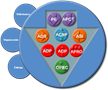 Abreviación o acrónimoDescripción[Siglas, abreviaciones o acrónimos][Escribir una breve descripción y/o significado]Nombre del documentoDescripción y ubicación del documento[Nombre del o los documentos que a los que se hace referencia a los largo del llenado de este formato][Escribir una breve descripción del documento así como su ubicación física o lógica]ID NombreTipo de ProyectoSolicitóEstatusLíderFecha InicioFecha FinInversión12345678910PesoID NombreTipo de ProyectoSolicitóEstatusLíderFecha InicioFecha FinInversiónDuraciónVolumen RHComplejidad TécnicaImpacto OrganizaciónProveedoresRegulación CertificaciónNivel de RiesgoRango de la InversiónPatrocinioContribución EstratégicaPeso[1][2][3][4][5][6][7][8][9]AMBAMBAMBAMBAMBAMBAMBAMBAMBAMBGeneralesGeneralesGeneralesGeneralesCuatrimestre 1Cuatrimestre 1Cuatrimestre 1Cuatrimestre 1Cuatrimestre 2Cuatrimestre 2Cuatrimestre 2Cuatrimestre 2Cuatrimestre 3Cuatrimestre 3Cuatrimestre 3Cuatrimestre 3ID del ProyNombre Proyecto
/FaseFecha InicioFecha FinMes 1Mes 2Mes 3Mes 4Mes 5Mes 6Mes 7Mes 8Mes 9Mes 10Mes 11Mes 12[Clave][Nombre del proyecto y fase][Fecha de inicio][Fecha fin]ProyectoProyectoProyectoProyectoCuatrimestre 1Cuatrimestre 1Cuatrimestre 1Cuatrimestre 1Cuatrimestre 2Cuatrimestre 2Cuatrimestre 2Cuatrimestre 2Cuatrimestre 3Cuatrimestre 3Cuatrimestre 3Cuatrimestre 3ID del ProyFase / HitoFecha InicioFecha FinMes 1Mes 2Mes 3Mes 4Mes 5Mes 6Mes 7Mes 8Mes 9Mes 10Mes 11Mes 12[Clave]Proyecto: [Nombre del proyecto][Fecha inicio][Fecha fin]Arranque [Nombre de la fase del  proyecto]Arranque [Nombre de la fase del  proyecto][Fecha inicio][Fecha inicio]Hito 1[Nombre del hito o actividad]Hito 1[Nombre del hito o actividad]Hito 2[Nombre del hito o actividad]Hito 2[Nombre del hito o actividad]Elaboración [Nombre de la fase del  proyecto]Elaboración [Nombre de la fase del  proyecto]Hito 1[Nombre del hito o actividad]Hito 1[Nombre del hito o actividad]Hito 2[Nombre del hito o actividad]Hito 2[Nombre del hito o actividad]Construcción [Nombre de la fase del  proyecto]Construcción [Nombre de la fase del  proyecto]Hito 1[Nombre del hito o actividad]Hito 1[Nombre del hito o actividad]Hito 2[Nombre del hito o actividad]Hito 2[Nombre del hito o actividad]Transición [Nombre de la fase del  proyecto]Transición [Nombre de la fase del  proyecto]Hito 1[Nombre del hito o actividad]Hito 1[Nombre del hito o actividad]Hito 2[Nombre del hito o actividad]Hito 2[Nombre del hito o actividad]ID del ProyNombreFecha InicioFecha Fin% avance conforme a lo planeado(Tiempo)Semáforo% avance conforme a lo planeado(Costo)Semáforo% avance conforme a lo planeado(Alcance/Calidad)SemáforoNivel de RiesgoSemáforoObservaciones:Razón del Avance/DesviaciónAcción Preventiva/Correctiva[1][2][3][4][5]RAV[6]RAV[7]RAV[8]RAV[9]Portafolio: [Clave y/o Nombre del portafolio]
Periodo: [Periodo de evaluación]% avance conforme a lo planeado(Tiempo)Semáforo% avance conforme a lo planeado(Costo)Semáforo% avance conforme a lo planeado(Alcance/Calidad)SemáforoNivel de RiesgoSemáforoObservacionesTOTAL del Portafolio[1]RAV[2]RAV[3]RAV[4]RAV[5]PuntuaciónAtributos de TipificaciónAtributos de TipificaciónAtributos de TipificaciónAtributos de TipificaciónAtributos de TipificaciónAtributos de TipificaciónAtributos de TipificaciónAtributos de TipificaciónAtributos de TipificaciónAtributos de TipificaciónPuntuaciónDuración EstimadaInvolucración de RHComplejidad TécnicaComplejidad TécnicaImpacto en la OrganizaciónParticipación de ProveedoresInvolucra Regulación o CertificaciónNivel de RiesgoInversión EstimadaNivel de PatrocinioPuntuaciónPeso de los AtributosPeso de los AtributosPeso de los AtributosPeso de los AtributosPeso de los AtributosPeso de los AtributosPeso de los AtributosPeso de los AtributosPeso de los AtributosPeso de los AtributosPuntuación88815205151289Alta Puntuación(75% al 100%)Más de cuatro meses.Más de 5 TI y Más de 3 UsuariosMás de 5 TI y Más de 3 UsuariosMás de 3 módulos.Más de 3 plataformas.Nueva Tecnología.Toda la Organización.Más de un Proveedor.SIAltoMás de 300,000DirecciónPuntuación Media(36% hasta 74%)Más de dos semanas y hasta 4 meses.Más de 2 y hasta 5 TIMás de 1 hasta 3 UsuariosMás de 2 y hasta 5 TIMás de 1 hasta 3 UsuariosHasta 3 módulos.Hasta 3 plataformas.Tecnología actual dominada.Hasta tres áreas usuarias.Un Proveedor.NOMedioHasta 300,000SubdirecciónBaja Puntuación(1% hasta 35%)De un dia hasta dos semanas.2 TI1 Usuario2 TI1 UsuarioUn módulo.Una Plataforma.Tecnología Actual.Un área usuaria.Sin proveedores.NOBajoHasta 30,000Depto.Tipo de ProyectoPuntuaciónPuntuaciónPuntuaciónDescripciónDescripciónDescripciónDescripciónDescripciónDescripciónDescripciónTransformación (Grandes)67-10067-10067-100Transformación. Proyectos que permitan cambiar los servicios Educativos o los Procesos Administrativos Educativos, de forma que se crean nuevas oportunidades de negocio  e innovar los servicios Educativos. Proyectos Institucionales y no Institucionales de desarrollo de nuevos productos/servicios.Transformación. Proyectos que permitan cambiar los servicios Educativos o los Procesos Administrativos Educativos, de forma que se crean nuevas oportunidades de negocio  e innovar los servicios Educativos. Proyectos Institucionales y no Institucionales de desarrollo de nuevos productos/servicios.Transformación. Proyectos que permitan cambiar los servicios Educativos o los Procesos Administrativos Educativos, de forma que se crean nuevas oportunidades de negocio  e innovar los servicios Educativos. Proyectos Institucionales y no Institucionales de desarrollo de nuevos productos/servicios.Transformación. Proyectos que permitan cambiar los servicios Educativos o los Procesos Administrativos Educativos, de forma que se crean nuevas oportunidades de negocio  e innovar los servicios Educativos. Proyectos Institucionales y no Institucionales de desarrollo de nuevos productos/servicios.Transformación. Proyectos que permitan cambiar los servicios Educativos o los Procesos Administrativos Educativos, de forma que se crean nuevas oportunidades de negocio  e innovar los servicios Educativos. Proyectos Institucionales y no Institucionales de desarrollo de nuevos productos/servicios.Transformación. Proyectos que permitan cambiar los servicios Educativos o los Procesos Administrativos Educativos, de forma que se crean nuevas oportunidades de negocio  e innovar los servicios Educativos. Proyectos Institucionales y no Institucionales de desarrollo de nuevos productos/servicios.Transformación. Proyectos que permitan cambiar los servicios Educativos o los Procesos Administrativos Educativos, de forma que se crean nuevas oportunidades de negocio  e innovar los servicios Educativos. Proyectos Institucionales y no Institucionales de desarrollo de nuevos productos/servicios.Evolución(Medianos)24-6624-6624-66Evolución. Permiten mejorar la cartera actual de productos/ servicios Educativos que la Universidad ofrece . Proyectos de Mantenimiento y Solicitudes (Ordenes de Trabajo) paquetizadas en un solo esfuerzo.Evolución. Permiten mejorar la cartera actual de productos/ servicios Educativos que la Universidad ofrece . Proyectos de Mantenimiento y Solicitudes (Ordenes de Trabajo) paquetizadas en un solo esfuerzo.Evolución. Permiten mejorar la cartera actual de productos/ servicios Educativos que la Universidad ofrece . Proyectos de Mantenimiento y Solicitudes (Ordenes de Trabajo) paquetizadas en un solo esfuerzo.Evolución. Permiten mejorar la cartera actual de productos/ servicios Educativos que la Universidad ofrece . Proyectos de Mantenimiento y Solicitudes (Ordenes de Trabajo) paquetizadas en un solo esfuerzo.Evolución. Permiten mejorar la cartera actual de productos/ servicios Educativos que la Universidad ofrece . Proyectos de Mantenimiento y Solicitudes (Ordenes de Trabajo) paquetizadas en un solo esfuerzo.Evolución. Permiten mejorar la cartera actual de productos/ servicios Educativos que la Universidad ofrece . Proyectos de Mantenimiento y Solicitudes (Ordenes de Trabajo) paquetizadas en un solo esfuerzo.Evolución. Permiten mejorar la cartera actual de productos/ servicios Educativos que la Universidad ofrece . Proyectos de Mantenimiento y Solicitudes (Ordenes de Trabajo) paquetizadas en un solo esfuerzo.Recurrente(Pequeños)1-231-231-23Recurrente. Esfuerzo que permite que todos los días se atienda a los usuarios con el nivel de calidad adecuado. Solicitudes (Ordenes de Trabajo) atendidas de manera individual.Recurrente. Esfuerzo que permite que todos los días se atienda a los usuarios con el nivel de calidad adecuado. Solicitudes (Ordenes de Trabajo) atendidas de manera individual.Recurrente. Esfuerzo que permite que todos los días se atienda a los usuarios con el nivel de calidad adecuado. Solicitudes (Ordenes de Trabajo) atendidas de manera individual.Recurrente. Esfuerzo que permite que todos los días se atienda a los usuarios con el nivel de calidad adecuado. Solicitudes (Ordenes de Trabajo) atendidas de manera individual.Recurrente. Esfuerzo que permite que todos los días se atienda a los usuarios con el nivel de calidad adecuado. Solicitudes (Ordenes de Trabajo) atendidas de manera individual.Recurrente. Esfuerzo que permite que todos los días se atienda a los usuarios con el nivel de calidad adecuado. Solicitudes (Ordenes de Trabajo) atendidas de manera individual.Recurrente. Esfuerzo que permite que todos los días se atienda a los usuarios con el nivel de calidad adecuado. Solicitudes (Ordenes de Trabajo) atendidas de manera individual.Tipo de ProyectoDescripciónDescripciónDescripciónDescripciónDescripciónDescripciónDescripciónDescripciónDescripciónDescripciónAplicativo 
(Software, Desarrollo)Transformación. Cambio en la manera de operar el sistema. Cambio Arquitectónico de la solución. Nuevos desarrollos o sustitución de algun existente.Evolución. Modificación de módulos de los sistemas, mejorando su funcionalidad o desempeño.Recurrente. Ajuste de algún medio de interacción con el sistema (pantalla, reporte), corrección de algún error del sistema (no una interrupción). Explotación del sistema y generación de reportes especiales, informes especiales, archivos especiales.Transformación. Cambio en la manera de operar el sistema. Cambio Arquitectónico de la solución. Nuevos desarrollos o sustitución de algun existente.Evolución. Modificación de módulos de los sistemas, mejorando su funcionalidad o desempeño.Recurrente. Ajuste de algún medio de interacción con el sistema (pantalla, reporte), corrección de algún error del sistema (no una interrupción). Explotación del sistema y generación de reportes especiales, informes especiales, archivos especiales.Transformación. Cambio en la manera de operar el sistema. Cambio Arquitectónico de la solución. Nuevos desarrollos o sustitución de algun existente.Evolución. Modificación de módulos de los sistemas, mejorando su funcionalidad o desempeño.Recurrente. Ajuste de algún medio de interacción con el sistema (pantalla, reporte), corrección de algún error del sistema (no una interrupción). Explotación del sistema y generación de reportes especiales, informes especiales, archivos especiales.Transformación. Cambio en la manera de operar el sistema. Cambio Arquitectónico de la solución. Nuevos desarrollos o sustitución de algun existente.Evolución. Modificación de módulos de los sistemas, mejorando su funcionalidad o desempeño.Recurrente. Ajuste de algún medio de interacción con el sistema (pantalla, reporte), corrección de algún error del sistema (no una interrupción). Explotación del sistema y generación de reportes especiales, informes especiales, archivos especiales.Transformación. Cambio en la manera de operar el sistema. Cambio Arquitectónico de la solución. Nuevos desarrollos o sustitución de algun existente.Evolución. Modificación de módulos de los sistemas, mejorando su funcionalidad o desempeño.Recurrente. Ajuste de algún medio de interacción con el sistema (pantalla, reporte), corrección de algún error del sistema (no una interrupción). Explotación del sistema y generación de reportes especiales, informes especiales, archivos especiales.Transformación. Cambio en la manera de operar el sistema. Cambio Arquitectónico de la solución. Nuevos desarrollos o sustitución de algun existente.Evolución. Modificación de módulos de los sistemas, mejorando su funcionalidad o desempeño.Recurrente. Ajuste de algún medio de interacción con el sistema (pantalla, reporte), corrección de algún error del sistema (no una interrupción). Explotación del sistema y generación de reportes especiales, informes especiales, archivos especiales.Transformación. Cambio en la manera de operar el sistema. Cambio Arquitectónico de la solución. Nuevos desarrollos o sustitución de algun existente.Evolución. Modificación de módulos de los sistemas, mejorando su funcionalidad o desempeño.Recurrente. Ajuste de algún medio de interacción con el sistema (pantalla, reporte), corrección de algún error del sistema (no una interrupción). Explotación del sistema y generación de reportes especiales, informes especiales, archivos especiales.Transformación. Cambio en la manera de operar el sistema. Cambio Arquitectónico de la solución. Nuevos desarrollos o sustitución de algun existente.Evolución. Modificación de módulos de los sistemas, mejorando su funcionalidad o desempeño.Recurrente. Ajuste de algún medio de interacción con el sistema (pantalla, reporte), corrección de algún error del sistema (no una interrupción). Explotación del sistema y generación de reportes especiales, informes especiales, archivos especiales.Transformación. Cambio en la manera de operar el sistema. Cambio Arquitectónico de la solución. Nuevos desarrollos o sustitución de algun existente.Evolución. Modificación de módulos de los sistemas, mejorando su funcionalidad o desempeño.Recurrente. Ajuste de algún medio de interacción con el sistema (pantalla, reporte), corrección de algún error del sistema (no una interrupción). Explotación del sistema y generación de reportes especiales, informes especiales, archivos especiales.Transformación. Cambio en la manera de operar el sistema. Cambio Arquitectónico de la solución. Nuevos desarrollos o sustitución de algun existente.Evolución. Modificación de módulos de los sistemas, mejorando su funcionalidad o desempeño.Recurrente. Ajuste de algún medio de interacción con el sistema (pantalla, reporte), corrección de algún error del sistema (no una interrupción). Explotación del sistema y generación de reportes especiales, informes especiales, archivos especiales.Infraestructura(Hardware, Infraestructura)Transformación. Integración de un nuevo dominio tecnológico a la actual arquitectura, o algún cambio de estándares de uno de ellos.Evolución. Sustitución de algún activo de infraestructura.Recurrente. Ajuste de algún activo de infraestructura.Transformación. Integración de un nuevo dominio tecnológico a la actual arquitectura, o algún cambio de estándares de uno de ellos.Evolución. Sustitución de algún activo de infraestructura.Recurrente. Ajuste de algún activo de infraestructura.Transformación. Integración de un nuevo dominio tecnológico a la actual arquitectura, o algún cambio de estándares de uno de ellos.Evolución. Sustitución de algún activo de infraestructura.Recurrente. Ajuste de algún activo de infraestructura.Transformación. Integración de un nuevo dominio tecnológico a la actual arquitectura, o algún cambio de estándares de uno de ellos.Evolución. Sustitución de algún activo de infraestructura.Recurrente. Ajuste de algún activo de infraestructura.Transformación. Integración de un nuevo dominio tecnológico a la actual arquitectura, o algún cambio de estándares de uno de ellos.Evolución. Sustitución de algún activo de infraestructura.Recurrente. Ajuste de algún activo de infraestructura.Transformación. Integración de un nuevo dominio tecnológico a la actual arquitectura, o algún cambio de estándares de uno de ellos.Evolución. Sustitución de algún activo de infraestructura.Recurrente. Ajuste de algún activo de infraestructura.Transformación. Integración de un nuevo dominio tecnológico a la actual arquitectura, o algún cambio de estándares de uno de ellos.Evolución. Sustitución de algún activo de infraestructura.Recurrente. Ajuste de algún activo de infraestructura.Transformación. Integración de un nuevo dominio tecnológico a la actual arquitectura, o algún cambio de estándares de uno de ellos.Evolución. Sustitución de algún activo de infraestructura.Recurrente. Ajuste de algún activo de infraestructura.Transformación. Integración de un nuevo dominio tecnológico a la actual arquitectura, o algún cambio de estándares de uno de ellos.Evolución. Sustitución de algún activo de infraestructura.Recurrente. Ajuste de algún activo de infraestructura.Transformación. Integración de un nuevo dominio tecnológico a la actual arquitectura, o algún cambio de estándares de uno de ellos.Evolución. Sustitución de algún activo de infraestructura.Recurrente. Ajuste de algún activo de infraestructura.Reingeniería(Procesos, Sistematización)Transformación. Incorporación de un nuevo proceso de complejidad media a alta, aislado o integrado a los actuales procesos productivos.Evolución. Modificación a algún activo (Tarea, Producto, Política, Rol, Indicador) de algún proceso productivo ó incorporación de algún proceso básico nuevo.Recurrente. Ajuste a algún activo (Tarea, Producto, Política, Rol, Indicador) de algún proceso productivo.Transformación. Incorporación de un nuevo proceso de complejidad media a alta, aislado o integrado a los actuales procesos productivos.Evolución. Modificación a algún activo (Tarea, Producto, Política, Rol, Indicador) de algún proceso productivo ó incorporación de algún proceso básico nuevo.Recurrente. Ajuste a algún activo (Tarea, Producto, Política, Rol, Indicador) de algún proceso productivo.Transformación. Incorporación de un nuevo proceso de complejidad media a alta, aislado o integrado a los actuales procesos productivos.Evolución. Modificación a algún activo (Tarea, Producto, Política, Rol, Indicador) de algún proceso productivo ó incorporación de algún proceso básico nuevo.Recurrente. Ajuste a algún activo (Tarea, Producto, Política, Rol, Indicador) de algún proceso productivo.Transformación. Incorporación de un nuevo proceso de complejidad media a alta, aislado o integrado a los actuales procesos productivos.Evolución. Modificación a algún activo (Tarea, Producto, Política, Rol, Indicador) de algún proceso productivo ó incorporación de algún proceso básico nuevo.Recurrente. Ajuste a algún activo (Tarea, Producto, Política, Rol, Indicador) de algún proceso productivo.Transformación. Incorporación de un nuevo proceso de complejidad media a alta, aislado o integrado a los actuales procesos productivos.Evolución. Modificación a algún activo (Tarea, Producto, Política, Rol, Indicador) de algún proceso productivo ó incorporación de algún proceso básico nuevo.Recurrente. Ajuste a algún activo (Tarea, Producto, Política, Rol, Indicador) de algún proceso productivo.Transformación. Incorporación de un nuevo proceso de complejidad media a alta, aislado o integrado a los actuales procesos productivos.Evolución. Modificación a algún activo (Tarea, Producto, Política, Rol, Indicador) de algún proceso productivo ó incorporación de algún proceso básico nuevo.Recurrente. Ajuste a algún activo (Tarea, Producto, Política, Rol, Indicador) de algún proceso productivo.Transformación. Incorporación de un nuevo proceso de complejidad media a alta, aislado o integrado a los actuales procesos productivos.Evolución. Modificación a algún activo (Tarea, Producto, Política, Rol, Indicador) de algún proceso productivo ó incorporación de algún proceso básico nuevo.Recurrente. Ajuste a algún activo (Tarea, Producto, Política, Rol, Indicador) de algún proceso productivo.Transformación. Incorporación de un nuevo proceso de complejidad media a alta, aislado o integrado a los actuales procesos productivos.Evolución. Modificación a algún activo (Tarea, Producto, Política, Rol, Indicador) de algún proceso productivo ó incorporación de algún proceso básico nuevo.Recurrente. Ajuste a algún activo (Tarea, Producto, Política, Rol, Indicador) de algún proceso productivo.Transformación. Incorporación de un nuevo proceso de complejidad media a alta, aislado o integrado a los actuales procesos productivos.Evolución. Modificación a algún activo (Tarea, Producto, Política, Rol, Indicador) de algún proceso productivo ó incorporación de algún proceso básico nuevo.Recurrente. Ajuste a algún activo (Tarea, Producto, Política, Rol, Indicador) de algún proceso productivo.Transformación. Incorporación de un nuevo proceso de complejidad media a alta, aislado o integrado a los actuales procesos productivos.Evolución. Modificación a algún activo (Tarea, Producto, Política, Rol, Indicador) de algún proceso productivo ó incorporación de algún proceso básico nuevo.Recurrente. Ajuste a algún activo (Tarea, Producto, Política, Rol, Indicador) de algún proceso productivo.HibridoInvolucra varios de los elementos anteriores.Involucra varios de los elementos anteriores.Involucra varios de los elementos anteriores.Involucra varios de los elementos anteriores.Involucra varios de los elementos anteriores.Involucra varios de los elementos anteriores.Involucra varios de los elementos anteriores.Involucra varios de los elementos anteriores.Involucra varios de los elementos anteriores.Involucra varios de los elementos anteriores.PuntuaciónAtributos para evaluar peso del proyecto (ranking)Atributos para evaluar peso del proyecto (ranking)Atributos para evaluar peso del proyecto (ranking)Atributos para evaluar peso del proyecto (ranking)Atributos para evaluar peso del proyecto (ranking)Atributos para evaluar peso del proyecto (ranking)Atributos para evaluar peso del proyecto (ranking)Atributos para evaluar peso del proyecto (ranking)Atributos para evaluar peso del proyecto (ranking)Atributos para evaluar peso del proyecto (ranking)PuntuaciónDuración EstimadaInvolucración de RHComplejidad TécnicaImpacto en la OrganizaciónParticipación de ProveedoresInvolucra Regulación o CertificaciónNivel de RiesgoInversión EstimadaNivel de PatrocinioContribución EstratégicaPuntuaciónPeso de los AtributosPeso de los AtributosPeso de los AtributosPeso de los AtributosPeso de los AtributosPeso de los AtributosPeso de los AtributosPeso de los AtributosPeso de los AtributosPeso de los AtributosPuntuación10101010101010101010Alta Puntuación(75% al 100%)Más de cuatro meses.Más de 5 TI y Más de 3 UsuariosMás de 3 módulos.Más de 3 plataformas.Nueva Tecnología.Toda la Organización.Más de un Proveedor.SIAltoMás de 300,000DirecciónMás de tres iniciativas OrganizacionalesPuntuación Media(36% hasta 74%)Más de dos semanas y hasta 4 meses.Más de 2 y hasta 5 TIMás de 1 hasta 3 UsuariosHasta 3 módulos.Hasta 3 plataformas.Tecnología actual dominada.Hasta tres áreas usuarias.Un Proveedor.NOMedioHasta 300,000SubdirecciónHasta tres iniciativa OrganizacionalesBaja Puntuación(1% hasta 35%)De un dia hasta dos semanas.2 TI1 UsuarioUn módulo.Una Plataforma.Tecnología Actual.Un área usuaria.Sin proveedores.NOBajoHasta 30,000Depto.Una iniciativa OrganizacionalEn CarteraIniciativa aprobada para su ejecución, en espera de fecha de inicio.ActivoProyecto en ejecución, en alguna de las fases de su Ciclo de Vida.SuspendidoProyecto detenido temporalmente en espera de alguna aprobación importante, corrección de alguna desviación o dependencia involucrada en proceso de resolución.CanceladoProyecto que es cancelado por parte del: Solicitante/Patrocinador/Comité Integral TIC 
por razones de: Desviación imposible de sostener/Cambio drástico/Severos defectos/Incumplimiento de Contrato/Eliminación de la NecesidadTerminadoProyecto concluido en todas sus actividades planeadas y entregables generadosRojoRDesviación en el rango de más del 25%AmarilloADesviación en el rango de 10% al 24%VerdeVDesviación en el rango de 0 a 9%RevisiónDescripción del CambioFecha de evaluaciónAprobadorAceptado
 /RechazadoFecha de aplicación01Actualización de la Imagen InstitucionalJUN 15Mtra. Ma. De Lourdes Zaldívar MartínezAceptadoJUN 1502Transición del SGC de la Norma ISO 9001:2008 a la Norma ISO 9001:2015Revisión de contenidos y actualización de encabezadosMAY 18M. en I. María Isabel Garrido GalindoAceptadoMAY 1803Actualización de Imagen InstitucionalDIC 20M. en I. María Isabel Garrido GalindoAceptadoDIC 20